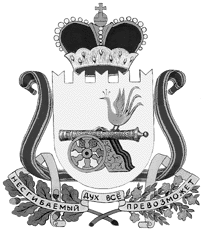 АДМИНИСТРАЦИЯ ТУМАНОВСКОГО сельского поселенияВяземского района Смоленской областиПОСТАНОВЛЕНИЕот   28.12.2018  № 181В соответствии с Указом Губернатора Смоленской области от 11.03.2016      № 21 «О внесении изменений в Указ Губернатора Смоленской области                  от 19.05.2010 № 13», руководствуясь Уставом Тумановского сельского поселения Вяземского района  Смоленской области,Администрация Тумановского сельского поселения Вяземского района Смоленской области постановляет:1. Внести в Порядок размещения сведений о доходах, расходах об имуществе и обязательствах имущественного характера муниципальных служащих Администрации Тумановского сельского поселения Вяземского района Смоленской области, а также сведений о доходах, расходах, об имуществе и обязательствах имущественного характера их супруг (супругов) и несовершеннолетних детей на официальном сайте Администрации Тумановского сельского поселения Вяземского района Смоленской области и предоставления этих сведений общероссийским средствам массовой информации для опубликования, утвержденный постановлением Администрации Тумановского сельского поселения Вяземского района Смоленской области от 27.04.2015 № 59 следующие изменения:1.1. Подпункт «д» пункта 2 изложить в следующей редакции:«д) сведения об источниках получения средств, за счет которых совершены сделки (совершена сделка) по приобретению земельного участка, другого объекта недвижимости, транспортного средства, ценных бумаг, долей участия, паев в уставных (складочных) капиталах организаций, если общая сумма таких сделок превышает общий доход муниципального служащего и его супруги (супруга) за три последних года, предшествующих году представления сведений о доходах, расходах, об имуществе и обязательствах имущественного характера.».1.2. Дополнить пунктами 4.1 - 4.3 следующего содержания:«4.1. Сведения о доходах, расходах, об имуществе и обязательствах имущественного характера, указанные в пункте 2 настоящего Порядка, размещаются на официальных сайтах:а) без ограничения доступа к ним третьих лиц;б) в гипертекстовом формате и (или) в виде приложенных файлов в одном или нескольких из следующих форматов: .DOC, .DOCX, .EXCEL, .RTF. При этом должна быть обеспечена возможность поиска по тексту файла и копирования фрагментов текста.4.2. Не допускается:а) размещение на официальных сайтах заархивированных сведений о доходах, расходах, об имуществе и обязательствах имущественного характера, указанных в пункте 2 настоящего Порядка, в формате .rar, .zip, в виде сканированных документов;б) использование на официальных сайтах форматов, требующих дополнительного распознавания;в) установление кодов безопасности для доступа к сведениям о доходах, расходах, об имуществе и обязательствах имущественного характера, указанным в пункте 2 настоящего Порядка;г) запрашивание любых сведений у лица, осуществляющего доступ к размещенным сведениям о доходах, расходах, об имуществе и обязательствах имущественного характера, указанным в пункте 2 настоящего Порядка.4.3. При представлении муниципальным служащим, уточненных сведений о доходах, расходах, об имуществе и обязательствах имущественного характера соответствующие изменения вносятся в размещенные на официальном сайте сведения о доходах, расходах, об имуществе и обязательствах имущественного характера, указанные в пункте 2 настоящего Порядка, не позднее 14 рабочих дней после окончания срока, установленного для представления уточненных сведений.»1.3. Приложение изложить в новой редакции (прилагается).2. Опубликовать настоящее постановление в газете «Вяземский вестник» и разместить на официальном сайте Администрации Тумановского сельского поселения Вяземского района Смоленской области. Глава муниципального образованияТумановского сельского поселения Вяземского района Смоленской области            М.Г.ГущинаСВЕДЕНИЯо доходах, расходах, об имуществе и обязательствах имущественного характера__________________________________________________ и членов его семьи                                                                              (полное наименование должности, Ф.И.О.)за период с 1 января по 31 декабря 20__ года<*> Источники получения средств, за счет которых приобретено имущество, указываются в случае, если общая сумма сделок по приобретению земельного участка, другого объекта недвижимости, транспортного средства, ценных бумаг, долей участия, паев в уставных (складочных) капиталах организаций, совершенных муниципальным служащим, его супругой (супругом) и (или) несовершеннолетними детьми в течение календарного года, предшествующего году представления сведений о доходах, расходах, об имуществе и обязательствах имущественного характера (далее - отчетный период), превышает общий доход муниципального служащего, и его супруги (супруга) за три последних года, предшествующих отчетному периоду.<**> Заполняется в случае приобретения в отчетном периоде иного имущества (ценных бумаг, долей участия, паев в уставных (складочных) капиталах организаций), если общая сумма сделок по приобретению указанного имущества, земельного участка, другого объекта недвижимости, транспортного средства, совершенных муниципальным служащим, его супругой (супругом) и (или) несовершеннолетними детьми в течение отчетного периода, превышает общий доход муниципального служащего, и его супруги (супруга) за три последних года, предшествующих отчетному периоду.  село ТумановоО внесении изменений в Порядок размещения сведений о доходах, расходах об имуществе и обязательствах имущественного характера муниципальных служащих Администрации Тумановского сельского поселения Вяземского района Смоленской области, а также сведений о доходах, расходах, об имуществе и обязательствах имущественного характера их супруг (супругов) и несовершеннолетних детей на официальном сайте Администрации Тумановского сельского поселения Вяземского района Смоленской области и предоставления этих сведений общероссийским средствам массовой информации для опубликованияЛица, одоходах,расходах, обимуществе иобязательствахимущественногохарактеракоторыхуказываютсясведенияДекларирован-ныйгодовой доходза 20___ год(руб.)Перечень объектов недвижимого имущества, принадлежащих на праве  собственности / источники получения средств, за счет которых приобретено данное имущество <*> Перечень объектов недвижимого имущества, принадлежащих на праве  собственности / источники получения средств, за счет которых приобретено данное имущество <*> Перечень объектов недвижимого имущества, принадлежащих на праве  собственности / источники получения средств, за счет которых приобретено данное имущество <*> Перечень транспортных средств, принадлежащих на праве собственности (вид, марка)/ источники получения средств, за счет которых приобретено данное имущество<*> Иное имущество/источники получения средств, за счет которых приобретено данное имущество <**> Перечень объектов недвижимогоимущества, находящихся впользованииПеречень объектов недвижимогоимущества, находящихся впользованииПеречень объектов недвижимогоимущества, находящихся впользованииЛица, одоходах,расходах, обимуществе иобязательствахимущественногохарактеракоторыхуказываютсясведенияДекларирован-ныйгодовой доходза 20___ год(руб.)вид объектовнедвижимости (жилой дом, квартира, земельный участок и т.п.)площадь(кв. м)странарасположенияПеречень транспортных средств, принадлежащих на праве собственности (вид, марка)/ источники получения средств, за счет которых приобретено данное имущество<*> Иное имущество/источники получения средств, за счет которых приобретено данное имущество <**> вид объектовнедвижимости (жилой дом, квартира, земельный участок и т.п.)площадь(кв. м)странарасположения12345678910Фамилия, имя,отчество лица,замещающегосоответствующуюдолжностьСупруг(супруга) (безуказанияФ.И.О.)Несовершен-нолетний ребенок(безуказанияФ.И.О.)